Hướng dẫn làm bánh sủi cảo Nguyên liệu:Bột làm bánh sủi cảo - 1 góiBột mỳ - 1 góiThịt lợn - 200 grBắp cải - 1/2 cáiNấm hương - một ítNước sốt đậu tương - một ítNước rượu gạo - một ítHành lá, tỏi, gừng - gia vịGia vị - Muối, hạt tiêu, dầu ăn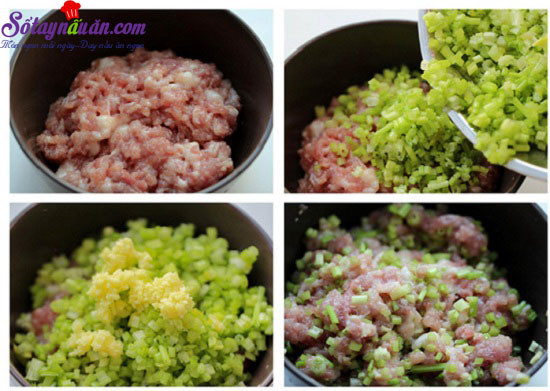 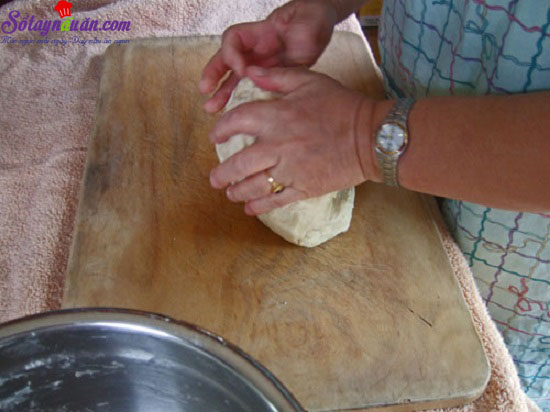 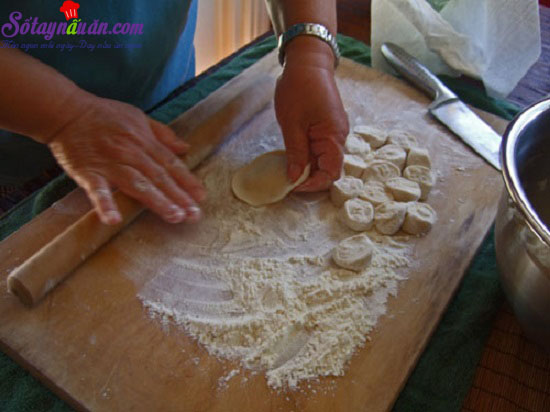 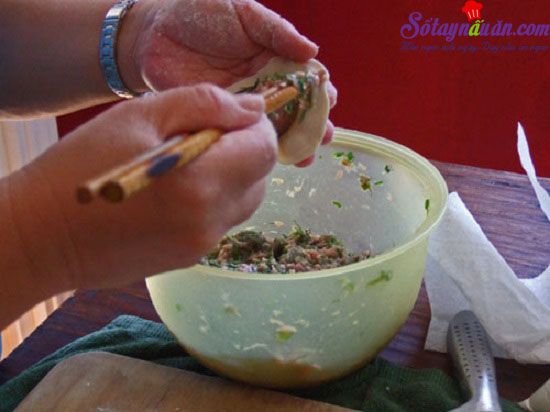 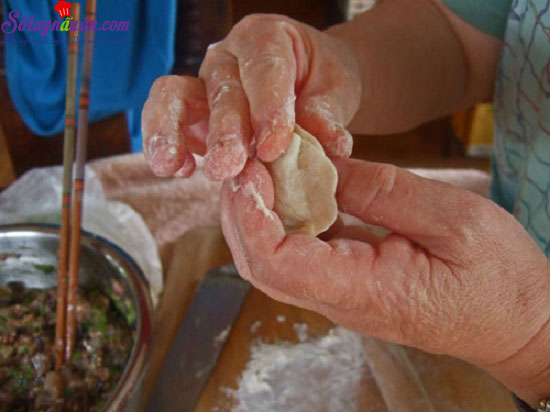 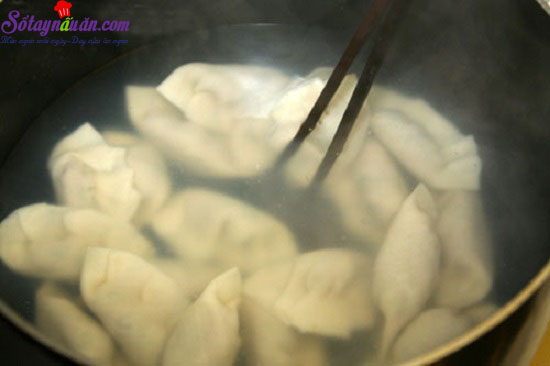 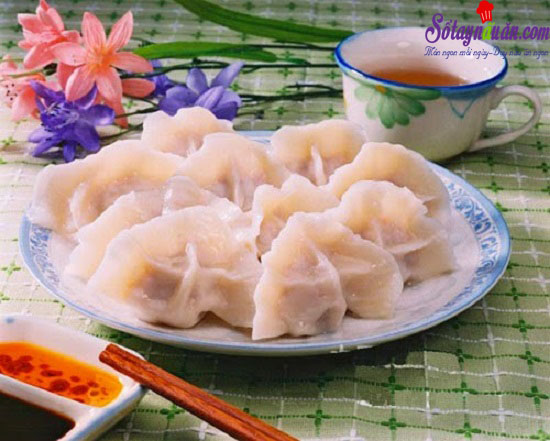                                                                                                Tổ nuôi sưu tầm